السيرة الذاتية لعضو هيئة تدريسالبيانات الشخصية طرق التواصل المؤهلات العلمية  الورقات المنشورة خبرات ذات صلة اهتمامات تدريسية اهتمامات بحثية دورات جوائز المؤتمرات والندوات العلمية:المؤتمر الدولي الأول للغذاء والتغذية (2021) / مركز البحوث الصناعية/ تاجوراء/ ليبيا.المؤتمر العلمي الثاني للأمن الغذائي وسلامة الغذاء (2019) / جامعة صرمان/ صرمان/ ليبيا.المؤتمر الليبي الثاني في الكيمياء وتطبيقاتها (2017) / جامعة بنغازي/ بنغازي/ ليبيا.المؤتمر العلمي الخامس للتنمية المستدامة بالمناطق الجافة وشبه الجافة (2018). جامعة أجدابيا/ ليبيا.المؤتمر العلمي الثالث لجامعة النجم الساطع (السلامة والصحة المهنية وحماية البيئة) (2017). جامعة النجم الساطع/ البريقة/ ليبيا.المؤتمر السنوي الأول حول نظريات وتطبيقات العلوم الأساسية والحيوية (2017)، جامعة مصراته/ ليبيا.الملتقى العلمي الأول لإدارة آفات النخيل العابرة (2020) فندق كورنثيا/ طرابلس/ ليبيا.الاحتفال باليوم العالمي الغذاء (2018)، كلية التمريض جامعة مصراته/ ليبيا الاحتفال باليوم العالمي للغذاء (2017)، مدرج كلية التقنية الصناعية/ مصراته م ليبيا.اليوم الثقافي الخاص بالسيدات (كوني أنت) (2019)، جمعية وأبشروا للأعمال الخيرية/ زاوية المحجوب/ مصراته/ ليبيا. مهارات شخصيةمهارات الحاسوب 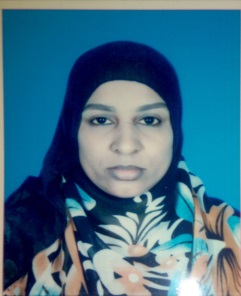 الاسم الرباعي: هاجر محمد صالح عبد الله محمد صالح     الصفة: عضو هيئة تدريسالاسم الرباعي: هاجر محمد صالح عبد الله محمد صالح     الصفة: عضو هيئة تدريسالاسم الرباعي: هاجر محمد صالح عبد الله محمد صالح     الصفة: عضو هيئة تدريسالاسم الرباعي: هاجر محمد صالح عبد الله محمد صالح     الصفة: عضو هيئة تدريسالتخصص: علوم وتكنولوجيا الأغذيةالتخصص: علوم وتكنولوجيا الأغذيةالمؤهل العلمي: دكتوراهالدرجة الأكاديمية: أستاذ مشاركالمؤهل العلمي: دكتوراهالدرجة الأكاديمية: أستاذ مشاركتاريخ الميلاد: 26/8/1975مالجنس: أنثىالجنس: أنثىالجنسية: سودانية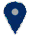 كلية الزراعة/ جامعة الزعيم الأزهري/ السودانقسم علوم وتكنولوجيا الأغذيةكلية الزراعة/ جامعة الزعيم الأزهري/ السودانقسم علوم وتكنولوجيا الأغذية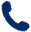 رقم الهاتف: 00218945785181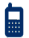 رقم المحمول: 00218-91-1453605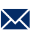 البريد الإلكتروني: fatatelawasif@gmail.com (من 2006 – إلى 2010)دكتوراه، علوم وتكنولوجيا الأغذية، كلية الزراعة، جامعة الزعيم الأزهري- السودان (من2002 – إلى2005)ماجستير (جيد جدا)، علوم وتكنولوجيا الأغذية، حفظ الأغذية، كلية الزراعة، جامعة الزعيم الأزهري - السودان(من1995 – إلى2001)بكالوريوس (الدرجة الأولى)، علوم وتكنولوجيا الأغذية، كلية الزراعة، جامعة الزعيم الأزهري السودان خبرة 18 عام في التدريس الجامعي.السنة2020The 4th Annual Conference on Theories and Applications of Basic and Biosciences (Special Issue), Study of Some Chemical properties of Homemade Dates syrup (Rub Al-Tamr)in some Libyan Cities 2020المجلة العلمية لجامعة الملك فيصل (فرع العلوم الأساسية والتطبيقية) / المملكة العربية السعودية/ المجلد (21). العدد (2)/ الخواص الكيميائية والميكروبية ومحتوى الطاقة لرب التمر المصنع بالطريقة التقليدية والحديثة2020مجلة البصرة لأبحاث نخلة التمر/ العراق/  المجلد 19العدد (1)/ تحضير شراب رب ودبس التمر الطبيعي وتدعيمه بفيتامين (ج) وتقدير خصائص جودنه2019مجلة العلوم التطبيقية- صرمان/  دولة ليبيا/ العدد الخاص الأول/ أثر درجة حرارة التخزين على الصفات الكيميائية والميكروبية للحليب المبستر وصلاحيته للاستهلاك (دراسة خاصة على حليب القرضابية المبستر 2019مجلة العلوم التطبيقية- صرمان/دولة ليبيا العدد الخاص الأول/ Isolation and identification of ochratoxigenic fungi in cereals and nuts samples available in Oubarry city-Libya2019مجلة العلوم التطبيقية- صرمان/ دولة ليبيا/ العدد الخاص الأول/  تقدير مستوى الرصاص والكادميوم والحديد في الشاورما داخل بعض مناطق مدينة طرابلس2018مجلة المختار للعلوم، جامعة عمر المختار / البيضاء/ ليبيا، إنتاج وتقدير بعض صفات جودة العصائر التقليدية السودانية المركزة (الكركديه، تمر الهند، التبلدي).                 2018Libyan Journal of Science and Technology Volume 7, Number 1(2018), pp. 39-43-  Libya- Production and quality evaluation of canned tomato paste prepared from pre-treated sun-dried tomato slices and leather (Salsadeen)2018المجلة العربية للغذاء والتغذية- البحرين- السنة الثامنة عشر، العدد 41- دراسة تأثير استخدام مصل الحليب (Whey protein) على صفات جودة المربى2018كتيب المؤتمر العلمي الخامس للبيئة والتنمية المستدامة بالمناطق الجافة وشبه الجافة – أجدابيا /ليبيا -  تقدير مستوى التلوث ببرادة الحديد والرصاص في سندوتشات الشاورما في مطاعم شارع طرابلس وسط مدينة مصراته2017مجلة العلوم والدراسات الإنسانية – المرج/ ليبيا، العدد 45 - التوزيع التغذوي وحساب النسب المئوية لمصادر الطاقة للوجبات المعدة بتموين الطائرات بمطار الخرطوم الدولي – دراسة مرجعية2017المؤتمر السنوي الأول حول نظريات وتطبيقات العلوم الأساسية والحيوية/ كلية العلوم/ جامعة مصراته/ دولة ليبيا/ Susceptibility of Escherichia coli O157 to chitosan-arginine in beef juice is affected by bacterial cell growth phase   2017كتيب المؤتمر العلمي الثاني في الكيمياء وتطبيقاتها بنغازي – ليبيا- Effect of addition of Tertiary Butyl Hydro Quinon (TBHQ) and Vitamin (E) antioxidants on the stability of sun flower and palm oil (olein) before and after frying.2017كتيب المؤتمر العلمي الثاني في الكيمياء وتطبيقاتها بنغازي – ليبيا / Preparation of novel antimicrobial meat packaging using Ghitosan Arginine2017كتيب المؤتمر العلمي الثالث لجامعة النجم الساطع- البريقة- ليبيا - تقييم سلامة انتاج وتداول اللحوم الحمراء في المجزر المركزي ومحلات بيع اللحوم في مدينة سرت وفقاً لنظام تحليل المخاطر HACCP2016مجلة الساتل العلمية ، جامعة مصراته- ليبيا العدد 16 - دراسة تقييم تصنيع وتعبئة وحفظ عجائن التمور المدعمة بفيتامين (ج) (من2002 –2005)معيد، كلية الزراعة، جامعة الزعيم الأزهري- الخرطوم بحري السودان.(من2005 – 2010)محاضر، كلية الزراعة، جامعة الزعيم الأزهري- الخرطوم بحري السودان.(من2010 –2018) أستاذ مساعد، كلية الزراعة، جامعة الزعيم الأزهري، جامعة سرت، جامعة مصراته، دولة ليبيا(من2018 – 2020)أستاذ مشارك، كلية الزراعة، جامعة مصراته، مصراته- دولة ليبيا01 أساسيات علم الأغذية02 الكيمياء الحيوية العامة03 حفظ الأغذية04 تعبئة وتغليف الأغذية05 المواد المضافة للأغذية06 تقنية الخضر والفواكه07 تقنية الحبوب ومنتجاتها08 تقنية الحليب ومنتجاته08 تقنية اللحوم ومنتجاتها09 الأحياء الدقيقة العامة10 الأحياء الدقيقة في الأغذية11 الأحياء الدقيقة الصناعية12 كيمياء حيوية متقدم (برنامج الماجستير)الإشراف على مشاريع التخرجالبحث والتطويرالابتكار  واستحداث منتجات غذائية جديدة2019 Mendeley  presentation – كلية الزراعة جامعة مصراته- مصراته/ ليبيا2012التقويم والقياس - مركز التدريب المتقدم وتطوير الأداء- جامعة الخرطوم / السودان2012أساسيات البحث العلمي - مركز التدريب المتقدم وتطوير الأداء- جامعة الخرطوم/ السودان2012استخدام تكنولوجيا التعليم في التدريس الجامعي - مركز التدريب المتقدم وتطوير الأداء- جامعة الخرطوم/ السودان2012نظم وطرائق التدريس الجامعي - مركز التدريب المتقدم وتطوير الأداء- جامعة الخرطوم/ السودان2012Introduction of mushroom technology and farming - Sudan mushroom project- Khartoum- Sudan2011التخطيط الاستراتيجي باستخدام بطاقة الأداء المتوازن BSC - مركز ترقية الأداء الأكاديمي والاداري، جامعة الزعيم الأزهري- الخرطوم/ السودان.2005الدورة الأساسية لترقية أداء أعضاء هيئة التدريس مركز ترقية الأداء الأكاديمي والاداري، جامعة الزعيم الأزهري- الخرطوم/ السودان.2001الدورة الأساسية في التغذية العلاجية- المستشفى العسكري العام- الخرطوم/ السودان 2001الاختبارات الحسية والفيزيائية والكيميائية والميكروبيولوجية للمواد الغذائية - مركز البحوث والاستشارات الصناعية- السودان2000التدريب العملي في اقسام وحدة تموين الطائرات- تموين الطائرات/ الخطوط الجوية السودانية - مطار الخرطوم الدولي – الخرطوم/ السودان.1999انتاج وضبط جودة الزيوت النباتية – شركة معاصر زيوت مرحب – الخرطوم/ السودان.2021براءة اختراع رقم (5307/2018)، الملكية الفكرية، مركز البحوث الصناعية، تاجوراء/ دولة ليبيا2013براءة اختراع  رقم (3044/2013)، الملكية الفكرية ، الخرطوم/ السودان 2000شهادة تفوق اكاديمي اللغة الأماللغة العربيةاللغة العربيةاللغة العربيةاللغة العربيةاللغة العربيةلغات أخرىالفهمالفهمالتحدثالتحدثالكتابةلغات أخرىالاستماعالقراءةSpoken interaction Spoken production اللغة الإنجليزيةجيد جداجيد جداجيد جداجيد جداجيد جداحزمة MICROSOFTأُجيد استخدام (WORD، POWER POINT، EXCEL SHEET)الشبكة العنكبوتيةأجيد استخدامه الشبكة العنكبوتية